Ore City Independent School District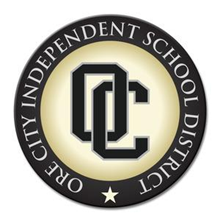 100 Rebel Rd., Ore City, Texas  75683Student Health Advisory CouncilVision and Mission: The vision of the Ore City Independent School District SHAC is that the students, staff, and community will reach their full personal health potential.The mission of the Ore City Independent School District SHAC is to promote a high quality comprehensive school health program to ensure healthy bodies and minds through health education information, practices, and modeling of good health behaviors at the school and in the community.District Policies:To ensure that elementary and middle school students engage in physical activity [see also Policy EIE (legal), FFA (Legal), EHAC (Legal), and FFA (Local)].To ensure compliance with applicable vending machine and food service guidelines for restricting student access to vending machine. [See also policy CO (Legal) and Policy FFA (Local)].District policies and procedures that prescribe penalties for the use of tobacco products by students and others on school campuses or at school-sponsored or school-related activities. [See also Student Code of Conduct].Parents may request in writing their child’s physical fitness assessment results at the end of the school year [Texas Education Code §28.004 (k-3); BR (Legal)].